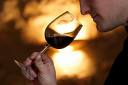 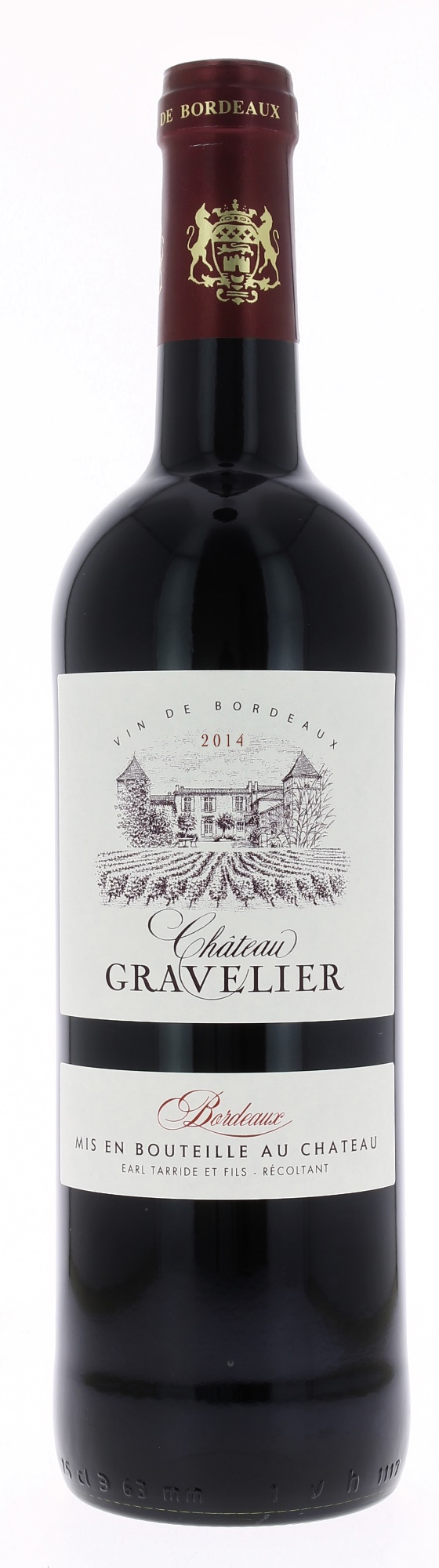 12°5CHÂTEAU GRAVELIER 2014AOC BORDEAUX Tarride et fils  Vignerons Récoltants.LE VIGNOBLE :Nature des sols :	Argilo calcaireEncépagement : 	75% Merlot20% Cabernet Sauvignon 5% Cabernet Franc DEGUSTATION & CONSERVATION :Commentaire de dégustation : Couleur rouge rubis.Vin souple et agréable avec des arômes de fruits rouges et de cassis.Dégustation : 		entre 16° et 18°Vieillissement : 	à boire dans les 5 ansAccords mets vins : 	fromages,rôtis,viandes blanches,viandes rouges.PALLETISATION :Dimensions palette :       1200/800/1380 mmDimensions carton :        300/235/160 mmPoids du carton :             7.560 kgBouteilles/cartons :          6 bouteilles deboutCartons/couches :            25Couches/palette :              4Bouteilles/palette :           600Gencod Bouteille :          3 770 000 311 198Gencod Carton :              3 770 000 311 181Gencod Caisse bois :	     3 700 678 000 834 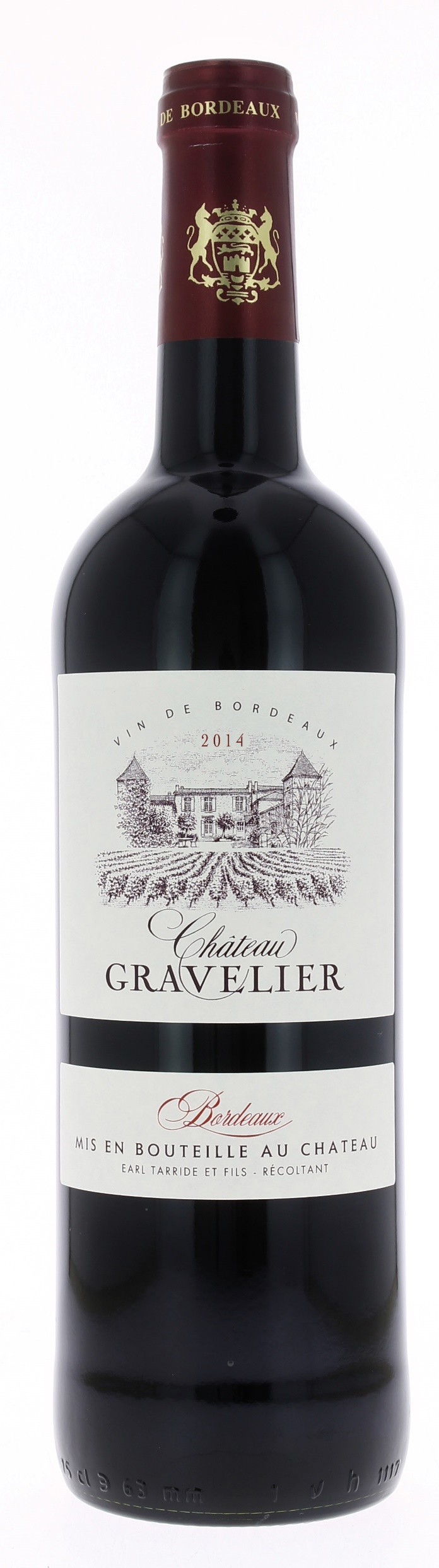 